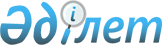 Панфилов ауданының 2021-2023 жылдарға арналған бюджеті туралыАлматы облысы Панфилов аудандық мәслихатының 2020 жылғы 25 желтоқсандағы № 6-82-445 шешімі. Алматы облысы Әділет департаментінде 2021 жылы 8 қаңтарда № 5850 болып тіркелді.
      Ескерту. 01.01.2021 бастап қолданысқа енгізіледі - осы шешімнің 7-тармағымен.
      2008 жылғы 4 желтоқсандағы Қазақстан Республикасының Бюджет кодексінің 9-бабының 2-тармағына, "Қазақстан Республикасындағы жергілікті мемлекеттік басқару және өзін-өзі басқару туралы" 2001 жылғы 23 қаңтардағы Қазақстан Республикасы Заңының 6-бабының 1-тармағының 1) тармақшасына сәйкес, Панфилов аудандық мәслихаты ШЕШІМ ҚАБЫЛДАДЫ: 
      1. 2021-2023 жылдарға арналған аудандық бюджет тиісінше осы шешімнің 1, 2 және 3-қосымшаларына сәйкес, оның ішінде 2021 жылға келесі көлемдерде бекітілсін:
      1) кірістер 14 751 210 мың теңге, оның ішінде: 
      салықтық түсімдер 2 509 741 мың теңге; 
      салықтық емес түсімдер 23 309 мың теңге; 
      негізгі капиталды сатудан түсетін түсімдер 231 321 мың теңге; 
      трансферттер түсімі 11 986 839 мың теңге; 
      2) шығындар 15 348 792 мың теңге; 
      3) таза бюджеттік кредиттеу 84 750 мың теңге, оның ішінде: 
      бюджеттік кредиттер 117 679 мың теңге; 
      бюджеттік кредиттерді өтеу 32 929 мың теңге; 
      4) қаржы активтерімен операциялар бойынша сальдо 0 теңге, оның ішінде: 
      қаржы активтерін сатып алу 0 теңге; 
      мемлекеттің қаржы активтерін сатудан түсетін түсімдер 0 теңге; 
      5) бюджет тапшылығы (профициті) (-) 682 332 мың теңге; 
      6) бюджет тапшылығын қаржыландыру (профицитін пайдалану) 682 332 мың теңге, оның ішінде:
      қарыздар түсімі 117 679 мың теңге; 
      қарыздарды өтеу 68 820 мың теңге; 
      бюджет қаражатының пайдаланылатын қалдықтары 633 473 мың теңге.
      Ескерту. 1 - тармақ жаңа редакцияда – Алматы облысы Панфилов аудандық мәслихатының 15.11.2021 № 7-12-64 шешімімен (01.01.2021 бастап қолданысқа енгізіледі).


      2. 2021 жылға арналған аудандық бюджетте Жаркент қаласының бюджетінен аудандық бюджетке бюджеттік алып қоюлардың көлемдері 177 523 мың теңге сомасында көзделсін.
      3. 2021 жылға арналған аудандық бюджетте аудандық бюджеттен ауылдық округтердің бюджеттеріне берілетін бюджеттік субвенциялар көлемдері 199 084 мың теңге сомасында көзделсін, оның ішінде: 
      Айдарлы ауылдық округіне 16 271 мың теңге; 
      Басқұншы ауылдық округіне 17 889 мың теңге; 
      Бірлік ауылдық округіне 14 131 мың теңге; 
      Жаскент ауылдық округіне 14 415 мың теңге; 
      Көктал ауылдық округіне 13 183 мың теңге; 
      Қоңырөлең ауылдық округіне 14 009 мың теңге; 
      Пенжім ауылдық округіне 9 864 мың теңге; 
      Сарыбел ауылдық округіне 18 210 мың теңге; 
      Талды ауылдық округіне 18 824 мың теңге; 
      Үлкенағаш ауылдық округіне 16 482 мың теңге; 
      Үлкеншыған ауылдық округіне 17 282 мың теңге; 
      Үшарал ауылдық округіне 15 416 мың теңге; 
      Шолақай ауылдық округіне 13 108 мың теңге. 
      4. 2021 жылға арналған аудандық бюджетте аудандық маңызы бар қаланың, ауылдық округтердің бюджеттеріне ағымдағы нысаналы трансферттердің көзделгені ескерілсін, оның ішінде: 
      мемлекеттік органның күрделі шығыстары;
      елді мекендердегі көшелердi жарықтандыруға; 
      елдi мекендердiң санитариясын қамтамасыз етуге; 
      елді мекендерді абаттандыру және көгалдандыруға; 
      өңірлерді дамытудың 2025 жылға дейінгі мемлекеттік бағдарламасы шеңберінде өңірлерді экономикалық дамытуға жәрдемдесу бойынша шараларды іске асыруға ауылдық елді мекендерді жайластыруды шешуге арналған іс-шараларды іске асыру. 
      Көрсетілген трансферттерді аудандық маңызы бар қаланың, ауылдық округтердің бюджеттеріне бөлу Панфилов ауданы әкімдігінің қаулысы негізінде айқындалады.
      5. Панфилов ауданы әкімдігінің 2021 жылға арналған резерві 65 747 мың теңге сомасында бекітілсін.
      Ескерту. 5 - тармаққа өзгеріс енгізілді – Алматы облысы Панфилов аудандық мәслихатының 15.11.2021 № 7-12-64 шешімімен (01.01.2021 бастап қолданысқа енгізіледі).


      6. Осы шешімнің орындалуын бақылау Панфилов аудандық мәслихатының "Бюджет, экономика, аграрлық, кәсіпкерлік, өндіріс, автокөлік жолдары және құрылыс мәселелері жөніндегі" тұрақты комиссиясына жүктелсін. 
      7. Осы шешім 2021 жылдың 1 қаңтарынан бастап қолданысқа енгізіледі. 2021 жылға арналған аудандық бюджет 
      Ескерту. 1 - қосымша жаңа редакцияда – Алматы облысы Панфилов аудандық мәслихатының 15.11.2021 № 7-12-64 шешімімен (01.01.2021 бастап қолданысқа енгізіледі). 2022 жылға арналған аудандық бюджет  2023 жылға арналған аудандық бюджет 
					© 2012. Қазақстан Республикасы Әділет министрлігінің «Қазақстан Республикасының Заңнама және құқықтық ақпарат институты» ШЖҚ РМК
				
      Панфилов аудандық мәслихатының

      сессия төрағасы

Д. Акшалов

      Панфилов аудандық мәслихат

      хатшысының міндетін атқарушы

М. Турлыбеков
Панфилов аудандық мәслихатының 2020 жылғы 25 желтоқсандағы № 6-82-445 шешіміне 1-қосымша
Санаты
Санаты
Санаты
Санаты
Сомасы (мың теңге) 
Сыныбы
Сыныбы
Сыныбы
Сомасы (мың теңге) 
Кіші сыныбы
Кіші сыныбы
Сомасы (мың теңге) 
Атауы
Сомасы (мың теңге) 
1
2
3
4
5
1. Кірістер
14 751 210
1
Салықтық түсімдер
2 509 741
01
Табыс салығы
473 989
1
Корпоративтік табыс салығы
473 989
04
Меншікке салынатын салықтар
1 956 735
1
Мүлікке салынатын салықтар
1 956 135
5
Бірыңғай жер салығы
600
05
Тауарларға, жұмыстарға және қызметтерге салынатын ішкі салықтар
40 858
2
Акциздер
13 215
4
Кәсіпкерлік және кәсіби қызметті жүргізгені үшін алынатын алымдар
27 643
08
Заңдық маңызы бар іс-әрекеттерді жасағаны және (немесе) оған уәкілеттігі бар мемлекеттік органдар немесе лауазымды адамдар құжаттар бергені үшін алынатын міндетті төлемдер
38 159
1
Мемлекеттік баж
38 159
2
Салықтық емес түсімдер
23 309
01
Мемлекеттік меншіктен түсетін кірістер
14 680
5
Мемлекет меншігіндегі мүлікті жалға беруден түсетін кірістер
14 528
7
Мемлекеттік бюджеттен берілген кредиттер бойынша сыйақылар
152
03
Мемлекеттік бюджеттен қаржыландырылатын мемлекеттік мекемелер ұйымдастыратын мемлекеттік сатып алуды өткізуден түсетін ақша түсімдері 
525
1
Мемлекеттік бюджеттен қаржыландырылатын мемлекеттік мекемелер ұйымдастыратын мемлекеттік сатып алуды өткізуден түсетін ақша түсімдері 
525
04
Мемлекеттік бюджеттен қаржыландырылатын, сондай-ақ Қазақстан Республикасы Ұлттық Банкінің бюджетінен (шығыстар сметасынан) ұсталатын және қаржыландырылатын мемлекеттік мекемелер салатын айыппұлдар, өсімпұлдар, санкциялар, өндіріп алулар
838
1
Мұнай секторы ұйымдарынан және Жәбірленушілерге өтемақы қорына түсетін түсімдерді қоспағанда, мемлекеттік бюджеттен қаржыландырылатын, сондай-ақ Қазақстан Республикасы Ұлттық Банкінің бюджетінен (шығыстар сметасынан) ұсталатын және қаржыландырылатын мемлекеттік мекемелер салатын айыппұлдар, өсімпұлдар, санкциялар, өндіріп алулар
838
06
Басқа да салықтық емес түсiмдер
7 266
1
Басқа да салықтық емес түсiмдер
7 266
3
Негізгі капиталды сатудан түсетін түсімдер
231 321
01
Мемлекеттік мекемелерге бекітілген мемлекеттік мүлікті сату
13 735
1
Мемлекеттік мекемелерге бекітілген мемлекеттік мүлікті сату
13 735
03
Жерді және материалдық емес активтерді сату 
217 586
1
Жерді сату
122 814
2
Материалдық емес активтерді сату 
94 772
4
Трансферттердің түсімдері
11 986 839
01
Төмен тұрған мемлекеттiк басқару органдарынан трансферттер 
218 285
3
Аудандық маңызы бар қалалардың, ауылдардың, кенттердің, ауылдық округтардың бюджеттерінен трансферттер
218 285
02
Мемлекеттік басқарудың жоғары тұрған органдарынан түсетін трансферттер
11 768 554
2
Облыстық бюджеттен түсетін трансферттер 
11 768 554
Функционалдық топ
Функционалдық топ
Функционалдық топ
Функционалдық топ
Функционалдық топ
Сомасы (мың теңге)
Функционалдық кіші топ
Функционалдық кіші топ
Функционалдық кіші топ
Функционалдық кіші топ
Сомасы (мың теңге)
Бюджеттік бағдарламалардың әкімшісі
Бюджеттік бағдарламалардың әкімшісі
Бюджеттік бағдарламалардың әкімшісі
Сомасы (мың теңге)
Бюджеттік бағдарлама
Бюджеттік бағдарлама
Сомасы (мың теңге)
Атауы
Сомасы (мың теңге)
1
2
3
4
5
6
2. Шығындар
15 348 792
01
Жалпы сипаттағы мемлекеттiк қызметтер
588 903
1
Мемлекеттiк басқарудың жалпы функцияларын орындайтын өкiлдi, атқарушы және басқа органдар
512 592
112
Аудан (облыстық маңызы бар қала) мәслихатының аппараты
30 127
001
Аудан (облыстық маңызы бар қала) мәслихатының қызметін қамтамасыз ету жөніндегі қызметтер
29 579
003
Мемлекеттік органның күрделі шығыстары
548
122
Аудан (облыстық маңызы бар қала) әкімінің аппараты
482 465
001
Аудан (облыстық маңызы бар қала) әкімінің қызметін қамтамасыз ету жөніндегі қызметтер
196 994
003
Мемлекеттік органның күрделі шығыстары
13 000
113
Төменгі тұрған бюджеттерге берілетін нысаналы ағымдағы трансферттер
272 471
2
Қаржылық қызмет
37 636
452
Ауданның (облыстық маңызы бар қаланың) қаржы бөлімі
37 636
001
Ауданның (облыстық маңызы бар қаланың) бюджетін орындау және коммуналдық меншігін басқару саласындағы мемлекеттік саясатты іске асыру жөніндегі қызметтер
30 357
003
Салық салу мақсатында мүлікті бағалауды жүргізу
2 751
010
Жекешелендіру, коммуналдық меншікті басқару, жекешелендіруден кейінгі қызмет және осыған байланысты дауларды реттеу 
3 624
018
Мемлекеттік органның күрделі шығыстары
904
5
Жоспарлау және статистикалық қызмет
38 675
453
Ауданның (облыстық маңызы бар қаланың) экономика және бюджеттік жоспарлау бөлімі
38 675
001
Экономикалық саясатты, мемлекеттік жоспарлау жүйесін қалыптастыру және дамыту саласындағы мемлекеттік саясатты іске асыру жөніндегі қызметтер
38 675
02
Қорғаныс
37 583
1
Әскери мұқтаждар
17 704
122
Аудан (облыстық маңызы бар қала) әкімінің аппараты
17 704
005
Жалпыға бірдей әскери міндетті атқару шеңберіндегі іс-шаралар
17 704
2
Төтенше жағдайлар жөнiндегi жұмыстарды ұйымдастыру
19 879
122
Аудан (облыстық маңызы бар қала) әкімінің аппараты
19 879
007
Аудандық (қалалық) ауқымдағы дала өрттерінің, сондай-ақ мемлекеттік өртке қарсы қызмет органдары құрылмаған елдi мекендерде өрттердің алдын алу және оларды сөндіру жөніндегі іс-шаралар
19 879
03
Қоғамдық тәртіп, қауіпсіздік, құқықтық, сот, қылмыстық-атқару қызметі
11 775
9
Қоғамдық тәртіп және қауіпсіздік саласындағы басқа да қызметтер
11 775
485
Ауданның (облыстық маңызы бар қаланың) жолаушылар көлігі және автомобиль жолдары бөлімі
11 775
021
Елдi мекендерде жол қозғалысы қауiпсiздiгін қамтамасыз ету
11 775
06
Әлеуметтiк көмек және әлеуметтiк қамсыздандыру
2 677 054
1
Әлеуметтiк қамсыздандыру
911 638
451
Ауданның (облыстық маңызы бар қаланың) жұмыспен қамту және әлеуметтік бағдарламалар бөлімі
911 638
005
Мемлекеттік атаулы әлеуметтік көмек 
911 638
2
Әлеуметтiк көмек
1 684 832
451
Ауданның (облыстық маңызы бар қаланың) жұмыспен қамту және әлеуметтік бағдарламалар бөлімі
1 684 832
002
Жұмыспен қамту бағдарламасы
1 136 872
004
Ауылдық жерлерде тұратын денсаулық сақтау, білім беру, әлеуметтік қамтамасыз ету, мәдениет, спорт және ветеринар мамандарына отын сатып алуға Қазақстан Республикасының заңнамасына сәйкес әлеуметтік көмек көрсету
41 247
007
Жергілікті өкілетті органдардың шешімі бойынша мұқтаж азаматтардың жекелеген топтарына әлеуметтік көмек
48 871
010
Үйден тәрбиеленіп оқытылатын мүгедек балаларды материалдық қамтамасыз ету
9 743
014
Мұқтаж азаматтарға үйде әлеуметтiк көмек көрсету
122 408
017
Оңалтудың жеке бағдарламасына сәйкес мұқтаж мүгедектердi мiндеттi гигиеналық құралдармен қамтамасыз ету, қозғалуға қиындығы бар бірінші топтағы мүгедектерге жеке көмекшінің және есту бойынша мүгедектерге қолмен көрсететiн тіл маманының қызметтерін ұсыну
260 607
023
Жұмыспен қамту орталықтарының қызметін қамтамасыз ету
65 084
9
Әлеуметтiк көмек және әлеуметтiк қамтамасыз ету салаларындағы өзге де қызметтер
80 584
451
Ауданның (облыстық маңызы бар қаланың) жұмыспен қамту және әлеуметтік бағдарламалар бөлімі
74 484
001
Жергілікті деңгейде халық үшін әлеуметтік бағдарламаларды жұмыспен қамтуды қамтамасыз етуді іске асыру саласындағы мемлекеттік саясатты іске асыру жөніндегі қызметтер 
59 332
011
Жәрдемақыларды және басқа да әлеуметтік төлемдерді есептеу, төлеу мен жеткізу бойынша қызметтерге ақы төлеу
10 552
021
Мемлекеттік органның күрделі шығыстары 
500
050
Қазақстан Республикасында мүгедектердің құқықтарын қамтамасыз етуге және өмір сүру сапасын жақсарту
4 100
487
Ауданның (облыстық маңызы бар қаланың) тұрғын үй-коммуналдық шаруашылық және тұрғын үй инспекциясы бөлімі
6 100
094
Әлеуметтік көмек ретінде тұрғын үй сертификаттарын беру 
6 000
097
Сенім білдірілген агенттің тұрғын үй сертификаттарын беру бойынша (бюджеттік кредит түріндегі әлеуметтік қолдау) қызметтеріне ақы төлеу
100
07
Тұрғын үй-коммуналдық шаруашылық
3 738 291
1
Тұрғын үй шаруашылығы
3 655 171
463
Ауданның (облыстық маңызы бар қаланың) жер қатынастары бөлімі
30 690
016
Мемлекет мұқтажы үшін жер учаскелерін алу
30 690
467
Ауданның (облыстық маңызы бар қаланың) құрылыс бөлімі
3 127 538
003
Коммуналдық тұрғын үй қорының тұрғын үйін жобалау және (немесе) салу, реконструкциялау
1 556 547
004
Инженерлік-коммуникациялық инфрақұрылымды жобалау, дамыту және (немесе) жайластыру
1 570 991
487
Ауданның (облыстық маңызы бар қаланың) тұрғын үй-коммуналдық шаруашылық және тұрғын үй инспекциясы бөлімі
496 943
001
Тұрғын үй-коммуналдық шаруашылық және тұрғын үй қоры саласында жергілікті деңгейде мемлекеттік саясатты іске асыру бойынша қызметтер
28 325
003
Мемлекеттік органның күрделі шығыстары
550
032
Ведомстволық бағыныстағы мемлекеттік мекемелер мен ұйымдардың күрделі шығыстары
216 214
033
Инженерлік-коммуникациялық инфрақұрылымды жобалау, дамыту және (немесе) жайластыру
26 812
113
Төменгі тұрған бюджеттерге берілетін нысаналы ағымдағы трансферттер
225 042
2
Коммуналдық шаруашылық
38 068
487
Ауданның (облыстық маңызы бар қаланың) тұрғын үй-коммуналдық шаруашылық және тұрғын үй инспекциясы бөлімі
38 068
016
Сумен жабдықтау және су бұру жүйесінің жұмыс істеуі
1 458
029
Сумен жабдықтау және су бұру жүйелерін дамыту
36 610
3
Елді-мекендерді көркейту
45 052
487
Ауданның (облыстық маңызы бар қаланың) тұрғын үй-коммуналдық шаруашылық және тұрғын үй инспекциясы бөлімі
45 052
025
Елдi мекендердегі көшелердi жарықтандыру
14 494
030
Елді мекендерді абаттандыру және көгалдандыру
30 558
08
Мәдениет, спорт, туризм және ақпараттық кеңістiк
510 254
1
Мәдениет саласындағы қызмет
307 232
455
Ауданның (облыстық маңызы бар қаланың) мәдениет және тілдерді дамыту бөлімі
307 232
003
Мәдени-демалыс жұмысын қолдау
307 232
2
Спорт
25 009
465
Ауданның (облыстық маңызы бар қаланың) дене шынықтыру және спорт бөлімі 
25 009
001
Жергілікті деңгейде дене шынықтыру және спорт саласындағы мемлекеттік саясатты іске асыру жөніндегі қызметтер
11 648
004
Мемлекеттік органның күрделі шығыстары
500
006
Аудандық (облыстық маңызы бар қалалық) деңгейде спорттық жарыстар өткiзу
4 539
007
Әртүрлi спорт түрлерi бойынша аудан (облыстық маңызы бар қала) құрама командаларының мүшелерiн дайындау және олардың облыстық спорт жарыстарына қатысуы
8 322
3
Ақпараттық кеңiстiк
109 155
455
Ауданның (облыстық маңызы бар қаланың) мәдениет және тілдерді дамыту бөлімі
91 047
006
Аудандық (қалалық) кiтапханалардың жұмыс iстеуi
89 965
007
Мемлекеттiк тiлдi және Қазақстан халқының басқа да тiлдерін дамыту
1 082
456
Ауданның (облыстық маңызы бар қаланың) ішкі саясат бөлімі
18 108
002
Мемлекеттік ақпараттық саясат жүргізу жөніндегі қызметтер
18 108
9
Мәдениет, спорт, туризм және ақпараттық кеңiстiктi ұйымдастыру жөнiндегi өзге де қызметтер
68 858
455
Ауданның (облыстық маңызы бар қаланың) мәдениет және тілдерді дамыту бөлімі
47 459
001
Жергілікті деңгейде тілдерді және мәдениетті дамыту саласындағы мемлекеттік саясатты іске асыру жөніндегі қызметтер
15 767
032
Ведомстволық бағыныстағы мемлекеттік мекемелер мен ұйымдардың күрделі шығыстары
31 692
456
Ауданның (облыстық маңызы бар қаланың) ішкі саясат бөлімі
21 399
001
Жергілікті деңгейде ақпарат, мемлекеттілікті нығайту және азаматтардың әлеуметтік сенімділігін қалыптастыру саласында мемлекеттік саясатты іске асыру жөніндегі қызметтер
21 034
006
Мемлекеттік органның күрделі шығыстары
365
09
Отын-энергетика кешенi және жер қойнауын пайдалану
9 187
1
Отын және энергетика
9 187
487
Ауданның (облыстық маңызы бар қаланың) тұрғын үй-коммуналдық шаруашылық және тұрғын үй инспекциясы бөлімі
9 187
009
Жылу-энергетикалық жүйені дамыту
9 187
10
Ауыл, су, орман, балық шаруашылығы, ерекше қорғалатын табиғи аумақтар, қоршаған ортаны және жануарлар дүниесін қорғау, жер қатынастары
71 520
1
Ауыл шаруашылығы
27 519
462
Ауданның (облыстық маңызы бар қаланың) ауыл шаруашылығы бөлімі
27 519
001
Жергілікті деңгейде ауыл шаруашылығы саласындағы мемлекеттік саясатты іске асыру жөніндегі қызметтер
27 321
006
Мемлекеттік органның күрделі шығыстары
198
6
Жер қатынастары
25 168
463
Ауданның (облыстық маңызы бар қаланың) жер қатынастары бөлімі
25 168
001
Аудан (облыстық маңызы бар қала) аумағында жер қатынастарын реттеу саласындағы мемлекеттік саясатты іске асыру жөніндегі қызметтер
21 299
006
Аудандардың, облыстық маңызы бар, аудандық маңызы бар қалалардың, кенттердiң, ауылдардың, ауылдық округтердiң шекарасын белгiлеу кезiнде жүргiзiлетiн жерге орналастыру
3 455
007
Мемлекеттік органның күрделі шығыстары
414
9
Ауыл, су, орман, балық шаруашылығы, қоршаған ортаны қорғау және жер қатынастары саласындағы басқа да қызметтер
18 833
453
Ауданның (облыстық маңызы бар қаланың) экономика және бюджеттік жоспарлау бөлімі
18 833
099
Мамандарға әлеуметтік қолдау көрсету жөніндегі шараларды іске асыру
18 833
11
Өнеркәсіп, сәулет, қала құрылысы және құрылыс қызметі
47 734
2
Сәулет, қала құрылысы және құрылыс қызметі
47 734
467
Ауданның (облыстық маңызы бар қаланың) құрылыс бөлімі
28 310
001
Жергілікті деңгейде құрылыс саласындағы мемлекеттік саясатты іске асыру жөніндегі қызметтер
27 810
017
Мемлекеттік органның күрделі шығыстары
500
468
Ауданның (облыстық маңызы бар қаланың) сәулет және қала құрылысы бөлімі
19 424
001
Жергілікті деңгейде сәулет және қала құрылысы саласындағы мемлекеттік саясатты іске асыру жөніндегі қызметтер
19 424
12
Көлiк және коммуникация
453 326
1
Автомобиль көлiгi
431 624
485
Ауданның (облыстық маңызы бар қаланың) жолаушылар көлігі және автомобиль жолдары бөлімі
431 624
023
Автомобиль жолдарының жұмыс істеуін қамтамасыз ету
118 361
045
Аудандық маңызы бар автомобиль жолдарын және елді-мекендердің көшелерін күрделі және орташа жөндеу
313 263
9
Көлiк және коммуникациялар саласындағы өзге де қызметтер
21 702
485
Ауданның (облыстық маңызы бар қаланың) жолаушылар көлігі және автомобиль жолдары бөлімі
21 702
001
Жергілікті деңгейде жолаушылар көлігі және автомобиль жолдары саласындағы мемлекеттік саясатты іске асыру жөніндегі қызметтер
21 202
003
Мемлекеттік органның күрделі шығыстары
500
13
Басқалар
351 936
3
Кәсiпкерлiк қызметтi қолдау және бәсекелестікті қорғау
17 879
469
Ауданның (облыстық маңызы бар қаланың) кәсіпкерлік бөлімі
17 879
001
Жергілікті деңгейде кәсіпкерлікті дамыту саласындағы мемлекеттік саясатты іске асыру жөніндегі қызметтер
17 479
004
Мемлекеттік органның күрделі шығыстары
400
9
Басқалар
334 057
452
Ауданның (облыстық маңызы бар қаланың) қаржы бөлімі
65 747
012
Ауданның (облыстық маңызы бар қаланың) жергілікті атқарушы органының резерві 
65 747
485
Ауданның (облыстық маңызы бар қаланың) жолаушылар көлігі және автомобиль жолдары бөлімі
119 621
052
"Ауыл-Ел бесігі" жобасы шеңберінде ауылдық елді мекендердегі әлеуметтік және инженерлік инфрақұрылым бойынша іс-шараларды іске асыру
119 621
487
Ауданның (облыстық маңызы бар қаланың) тұрғын үй-коммуналдық шаруашылық және тұрғын үй инспекциясы бөлімі
148 689
079
"Ауыл-Ел бесігі" жобасы шеңберінде ауылдық елді мекендердегі әлеуметтік және инженерлік инфрақұрылымдарды дамыту
148 689
14
Борышқа қызмет көрсету
131 373
1
Борышқа қызмет көрсету
131 373
452
Ауданның (облыстық маңызы бар қаланың) қаржы бөлімі
131 373
013
Жергілікті атқарушы органдардың облыстық бюджеттен қарыздар бойынша сыйақылар мен өзге де төлемдерді төлеу бойынша борышына қызмет көрсету
131 373
15
Трансферттер
6 719 856
1
Трансферттер
6 719 856
452
Ауданның (облыстық маңызы бар қаланың) қаржы бөлімі
6 719 856
006
Нысаналы пайдаланылмаған (толық пайдаланылмаған) трансферттерді қайтару
264 656
024
Заңнаманы өзгертуге байланысты жоғары тұрған бюджеттің шығындарын өтеуге төменгі тұрған бюджеттен ағымдағы нысаналы трансферттер
6 243 080
038
Субвенциялар
199 084
039
Заңнаманың өзгеруіне байланысты жоғары тұрған бюджеттен төмен тұрған бюджеттерге өтемақыға берілетін ағымдағы нысаналы трансферттер
13 036
3. Таза бюджеттік кредиттеу
84 750
Бюджеттік кредиттер
117 679
06
Әлеуметтiк көмек және әлеуметтiк қамсыздандыру
4 000
9
Әлеуметтiк көмек және әлеуметтiк қамтамасыз ету салаларындағы өзге де қызметтер
4 000
487
Ауданның (облыстық маңызы бар қаланың) тұрғын үй-коммуналдық шаруашылық және тұрғын үй инспекциясы бөлімі
4 000
095
Әлеуметтік қолдау ретінде тұрғын үй сертификаттарын беру үшін бюджеттік кредиттер
4 000
10
Ауыл, су, орман, балық шаруашылығы, ерекше қорғалатын табиғи аумақтар, қоршаған ортаны және жануарлар дүниесін қорғау, жер қатынастары
113 679
9
Ауыл, су, орман, балық шаруашылығы, қоршаған ортаны қорғау және жер қатынастары саласындағы басқа да қызметтер
113 679
453
Ауданның (облыстық маңызы бар қаланың) экономика және бюджеттік жоспарлау бөлімі
113 679
006
Мамандарды әлеуметтік қолдау шараларын іске асыру үшін бюджеттік кредиттер
113 679
Санаты
Санаты
Санаты
Санаты
Сомасы (мың теңге) 
Сыныбы
Сыныбы
Сыныбы
Сомасы (мың теңге) 
Ішкі сыныбы
Ішкі сыныбы
Сомасы (мың теңге) 
Атауы
Сомасы (мың теңге) 
1
2
3
4
5
5
Бюджеттік кредиттерді өтеу
32 929
01
Бюджеттік кредиттерді өтеу
32 929
1
Мемлекеттік бюджеттен берілген бюджеттік кредиттерді өтеу
32 929
Функционалдық топ
Функционалдық топ
Функционалдық топ
Функционалдық топ
Функционалдық топ
Сомасы (мың теңге)
Функционалдық кіші топ
Функционалдық кіші топ
Функционалдық кіші топ
Функционалдық кіші топ
Сомасы (мың теңге)
Бюджеттік бағдарламалардың әкімшісі
Бюджеттік бағдарламалардың әкімшісі
Бюджеттік бағдарламалардың әкімшісі
Сомасы (мың теңге)
Бюджеттік бағдарлама
Бюджеттік бағдарлама
Сомасы (мың теңге)
Атауы
Сомасы (мың теңге)
1
2
3
4
5
6
4. Қаржы активтерімен операциялар бойынша сальдо
0
Санаты
Санаты
Санаты
Санаты
Сомасы (мың теңге) 
Сыныбы
Сыныбы
Сыныбы
Сомасы (мың теңге) 
Ішкі сыныбы
Ішкі сыныбы
Сомасы (мың теңге) 
Атауы
Сомасы (мың теңге) 
1
2
3
4
5
Мемлекеттің қаржы активтерін сатудан түсетін түсімдер
0
Санаты
Санаты
Санаты
Санаты
Сомасы (мың теңге) 
Сыныбы
Сыныбы
Сыныбы
Сомасы (мың теңге) 
Ішкі сыныбы
Ішкі сыныбы
Сомасы (мың теңге) 
Атауы
Сомасы (мың теңге) 
1
2
3
4
5
5. Бюджет тапшылығы (профициті)
-682 332
6. Бюджет тапшылығын қаржыландыру (профицитін пайдалану)
682 332
7
Қарыздар түсімі
117 679
01
Мемлекеттік ішкі қарыздар 
117 679
2
Қарыз алу келісімшарттары
117 679
8
Бюджет қаражаттарының пайдаланылатын қалдықтары
633 473
01
Бюджет қаражаты қалдықтары
633 473
1
Бюджет қаражатының бос қалдықтары
633 473
Функционалдық топ
Функционалдық топ
Функционалдық топ
Функционалдық топ
Функционалдық топ
Сомасы (мың теңге)
Функционалдық кіші топ
Функционалдық кіші топ
Функционалдық кіші топ
Функционалдық кіші топ
Сомасы (мың теңге)
Бюджеттік бағдарламалардың әкімшісі
Бюджеттік бағдарламалардың әкімшісі
Бюджеттік бағдарламалардың әкімшісі
Сомасы (мың теңге)
Бюджеттік бағдарлама
Бюджеттік бағдарлама
Сомасы (мың теңге)
Атауы
Сомасы (мың теңге)
1
2
3
4
5
6
16
Қарыздарды өтеу
68 820
1
Қарыздарды өтеу
68 820
452
Ауданның (облыстық маңызы бар қаланың) қаржы бөлімі
68 820
008
Жергілікті атқарушы органның жоғары тұрған бюджет алдындағы борышын өтеу
32 929
021
Жергілікті бюджеттен бөлінген пайдаланылмаған бюджеттік кредиттерді қайтару
35 891Панфилов аудандық мәслихатының 2020 жылғы 25 желтоқсандағы № 6-82-445 шешіміне 2-қосымша
Санаты
Санаты
Санаты
Санаты
Сомасы (мың теңге) 
Сыныбы
Сыныбы
Сыныбы
Сомасы (мың теңге) 
Кіші сыныбы
Кіші сыныбы
Сомасы (мың теңге) 
Атауы
Сомасы (мың теңге) 
1
2
3
4
5
1. Кірістер
5 343 599
1
Салықтық түсімдер
3 429 133
01
Табыс салығы
1 283 893
1
Корпоративтік табыс салығы
1 283 893
04
Меншікке салынатын салықтар
1 887 002
1
Мүлікке салынатын салықтар
1 887 002
05
Тауарларға, жұмыстарға және қызметтерге салынатын ішкі салықтар
205 468
2
Акциздер
13 857
3
Табиғи және басқа ресурстарды пайдаланғаны үшін түсетін түсімдер
169 173
4
Кәсіпкерлік және кәсіби қызметті жүргізгені үшін алынатын алымдар
21 577
5
Ойын бизнесіне салық
861
08
Заңдық маңызы бар іс-әрекеттерді жасағаны және (немесе) оған уәкілеттігі бар мемлекеттік органдар немесе лауазымды адамдар құжаттар бергені үшін алынатын міндетті төлемдер
52 770
1
Мемлекеттік баж
52 770
2
Салықтық емес түсімдер
29 211
01
Мемлекеттік меншіктен түсетін кірістер
24 498
5
Мемлекет меншігіндегі мүлікті жалға беруден түсетін кірістер
24 388
7
Мемлекеттік бюджеттен берілген кредиттер бойынша сыйақылар
110
03
Мемлекеттік бюджеттен қаржыландырылатын мемлекеттік мекемелер ұйымдастыратын мемлекеттік сатып алуды өткізуден түсетін ақша түсімдері 
72
1
Мемлекеттік бюджеттен қаржыландырылатын мемлекеттік мекемелер ұйымдастыратын мемлекеттік сатып алуды өткізуден түсетін ақша түсімдері 
72
04
Мемлекеттік бюджеттен қаржыландырылатын, сондай-ақ Қазақстан Республикасы Ұлттық Банкінің бюджетінен (шығыстар сметасынан) қамтылатын және қаржыландырылатын мемлекеттік мекемелер салатын айыппұлдар, өсімпұлдар, санкциялар, өндіріп алулар
220
1
Мұнай секторы ұйымдарынан және Жәбірленушілерге өтемақы қорына түсетін түсімдерді қоспағанда, мемлекеттік бюджеттен қаржыландырылатын, сондай-ақ Қазақстан Республикасы Ұлттық Банкінің бюджетінен (шығыстар сметасынан) қамтылатын және қаржыландырылатын мемлекеттік мекемелер салатын айыппұлдар, өсімпұлдар, санкциялар, өндіріп алулар
220
06
Басқа да салықтық емес түсiмдер
4 421
1
Басқа да салықтық емес түсiмдер
4 421
3
Негізгі капиталды сатудан түсетін түсімдер
190 836
01
Мемлекеттік мекемелерге бекітілген мемлекеттік мүлікті сату
22 948
1
Мемлекеттік мекемелерге бекітілген мемлекеттік мүлікті сату
22 948
03
Жерді және материалдық емес активтерді сату 
167 888
1
Жерді сату
157 377
2
Материалдық емес активтерді сату 
10 511
4
Трансферттердің түсімдері
1 694 419
01
Төмен тұрған мемлекеттiк басқару органдарынан трансферттер 
169 086
3
Аудандық маңызы бар қалалардың, ауылдардың, кенттердің, ауылдық округтардың бюджеттерінен трансферттер
169 086
02
Мемлекеттік басқарудың жоғары тұрған органдарынан түсетін трансферттер
1 525 333
2
Облыстық бюджеттен түсетін трансферттер 
1 525 333
Функционалдық топ
Функционалдық топ
Функционалдық топ
Функционалдық топ
Функционалдық топ
Сомасы (мың теңге)
Функционалдық кіші топ
Функционалдық кіші топ
Функционалдық кіші топ
Функционалдық кіші топ
Сомасы (мың теңге)
Бюджеттік бағдарламалардың әкімшісі
Бюджеттік бағдарламалардың әкімшісі
Бюджеттік бағдарламалардың әкімшісі
Сомасы (мың теңге)
Бюджеттік бағдарлама
Бюджеттік бағдарлама
Сомасы (мың теңге)
Атауы
Сомасы (мың теңге)
1
2
3
4
5
6
2. Шығындар
5 343 599
01
Жалпы сипаттағы мемлекеттiк қызметтер
296 853
1
Мемлекеттiк басқарудың жалпы функцияларын орындайтын өкiлдi, атқарушы және басқа органдар
236 758
112
Аудан (облыстық маңызы бар қала) мәслихатының аппараты
22 502
001
Аудан (облыстық маңызы бар қала) мәслихатының қызметін қамтамасыз ету жөніндегі қызметтер
22 502
122
Аудан (облыстық маңызы бар қала) әкімінің аппараты
214 256
001
Аудан (облыстық маңызы бар қала) әкімінің қызметін қамтамасыз ету жөніндегі қызметтер
135 679
003
Мемлекеттік органның күрделі шығыстары
8 000
113
Төменгі тұрған бюджеттерге берілетін нысаналы ағымдағы трансферттер
70 577
2
Қаржылық қызмет
29 237
452
Ауданның (облыстық маңызы бар қаланың) қаржы бөлімі
29 237
001
Ауданның (облыстық маңызы бар қаланың) бюджетін орындау және коммуналдық меншігін басқару саласындағы мемлекеттік саясатты іске асыру жөніндегі қызметтер
21 918
003
Салық салу мақсатында мүлікті бағалауды жүргізу
5 138
010
Жекешелендіру, коммуналдық меншікті басқару, жекешелендіруден кейінгі қызмет және осыған байланысты дауларды реттеу 
2 181
5
Жоспарлау және статистикалық қызмет
30 858
453
Ауданның (облыстық маңызы бар қаланың) экономика және бюджеттік жоспарлау бөлімі
30 858
001
Экономикалық саясатты, мемлекеттік жоспарлау жүйесін қалыптастыру және дамыту саласындағы мемлекеттік саясатты іске асыру жөніндегі қызметтер
30 858
02
Қорғаныс
87 762
1
Әскери мұқтаждар
19 982
122
Аудан (облыстық маңызы бар қала) әкімінің аппараты
19 982
005
Жалпыға бірдей әскери міндетті атқару шеңберіндегі іс-шаралар
19 982
2
Төтенше жағдайлар жөнiндегi жұмыстарды ұйымдастыру
67 780
122
Аудан (облыстық маңызы бар қала) әкімінің аппараты
67 780
007
Аудандық (қалалық) ауқымдағы дала өрттерінің, сондай-ақ мемлекеттік өртке қарсы қызмет органдары құрылмаған елдi мекендерде өрттердің алдын алу және оларды сөндіру жөніндегі іс-шаралар
67 780
03
Қоғамдық тәртіп, қауіпсіздік, құқықтық, сот, қылмыстық-атқару қызметі
10 324
9
Қоғамдық тәртіп және қауіпсіздік саласындағы басқа да қызметтер
10 324
485
Ауданның (облыстық маңызы бар қаланың) жолаушылар көлігі және автомобиль жолдары бөлімі
10 324
021
Елдi мекендерде жол қозғалысы қауiпсiздiгін қамтамасыз ету
10 324
06
Әлеуметтiк көмек және әлеуметтiк қамсыздандыру
2 721 229
1
Әлеуметтiк қамсыздандыру
1 247 522
451
Ауданның (облыстық маңызы бар қаланың) жұмыспен қамту және әлеуметтік бағдарламалар бөлімі
1 247 522
005
Мемлекеттік атаулы әлеуметтік көмек 
1 247 522
2
Әлеуметтiк көмек
1 409 171
451
Ауданның (облыстық маңызы бар қаланың) жұмыспен қамту және әлеуметтік бағдарламалар бөлімі
1 409 171
002
Жұмыспен қамту бағдарламасы
871 797
004
Ауылдық жерлерде тұратын денсаулық сақтау, білім беру, әлеуметтік қамтамасыз ету, мәдениет, спорт және ветеринар мамандарына отын сатып алуға Қазақстан Республикасының заңнамасына сәйкес әлеуметтік көмек көрсету
42 339
006
Тұрғын үйге көмек көрсету
120
007
Жергілікті өкілетті органдардың шешімі бойынша мұқтаж азаматтардың жекелеген топтарына әлеуметтік көмек
85 550
010
Үйден тәрбиеленіп оқытылатын мүгедек балаларды материалдық қамтамасыз ету
11 286
014
Мұқтаж азаматтарға үйде әлеуметтiк көмек көрсету
88 510
017
Оңалтудың жеке бағдарламасына сәйкес мұқтаж мүгедектердi мiндеттi гигиеналық құралдармен қамтамасыз ету, қозғалуға қиындығы бар бірінші топтағы мүгедектерге жеке көмекшінің және есту бойынша мүгедектерге қолмен көрсететiн тіл маманының қызметтерін ұсыну
254 144
023
Жұмыспен қамту орталықтарының қызметін қамтамасыз ету
55 425
9
Әлеуметтiк көмек және әлеуметтiк қамтамасыз ету салаларындағы өзге де қызметтер
64 536
451
Ауданның (облыстық маңызы бар қаланың) жұмыспен қамту және әлеуметтік бағдарламалар бөлімі
58 436
001
Жергілікті деңгейде халық үшін әлеуметтік бағдарламаларды жұмыспен қамтуды қамтамасыз етуді іске асыру саласындағы мемлекеттік саясатты іске асыру жөніндегі қызметтер 
38 563
011
Жәрдемақыларды және басқа да әлеуметтік төлемдерді есептеу, төлеу мен жеткізу бойынша қызметтерге ақы төлеу
15 352
050
Қазақстан Республикасында мүгедектердің құқықтарын қамтамасыз етуге және өмір сүру сапасын жақсарту
4 521
487
Ауданның (облыстық маңызы бар қаланың) тұрғын үй-коммуналдық шаруашылық және тұрғын үй инспекциясы бөлімі
6 100
094
Әлеуметтік көмек ретінде тұрғын үй сертификаттарын беру 
6 000
097
Сенім білдірілген агенттің тұрғын үй сертификаттарын беру бойынша (бюджеттік кредит түріндегі әлеуметтік қолдау) қызметтеріне ақы төлеу
100
07
Тұрғын үй-коммуналдық шаруашылық
209 977
1
Тұрғын үй шаруашылығы
170 073
487
Ауданның (облыстық маңызы бар қаланың) тұрғын үй-коммуналдық шаруашылық және тұрғын үй инспекциясы бөлімі
170 073
001
Тұрғын үй-коммуналдық шаруашылық және тұрғын үй қоры саласында жергілікті деңгейде мемлекеттік саясатты іске асыру бойынша қызметтер
12 397
113
Төменгі тұрған бюджеттерге берілетін нысаналы ағымдағы трансферттер
157 676
3
Елді-мекендерді көркейту
39 904
487
Ауданның (облыстық маңызы бар қаланың) тұрғын үй-коммуналдық шаруашылық және тұрғын үй инспекциясы бөлімі
39 904
025
Елдi мекендердегі көшелердi жарықтандыру
8 589
030
Елді мекендерді абаттандыру және көгалдандыру
31 315
08
Мәдениет, спорт, туризм және ақпараттық кеңістiк
433 330
1
Мәдениет саласындағы қызмет
266 319
455
Ауданның (облыстық маңызы бар қаланың) мәдениет және тілдерді дамыту бөлімі
266 319
003
Мәдени-демалыс жұмысын қолдау
266 319
2
Спорт
20 539
465
Ауданның (облыстық маңызы бар қаланың) дене шынықтыру және спорт бөлімі 
20 539
001
Жергілікті деңгейде дене шынықтыру және спорт саласындағы мемлекеттік саясатты іске асыру жөніндегі қызметтер
9 923
006
Аудандық (облыстық маңызы бар қалалық) деңгейде спорттық жарыстар өткiзу
2 153
007
Әртүрлi спорт түрлерi бойынша аудан (облыстық маңызы бар қала) құрама командаларының мүшелерiн дайындау және олардың облыстық спорт жарыстарына қатысуы
8 463
3
Ақпараттық кеңiстiк
114 497
455
Ауданның (облыстық маңызы бар қаланың) мәдениет және тілдерді дамыту бөлімі
91 699
006
Аудандық (қалалық) кiтапханалардың жұмыс iстеуi
90 617
007
Мемлекеттiк тiлдi және Қазақстан халқының басқа да тiлдерін дамыту
1 082
456
Ауданның (облыстық маңызы бар қаланың) ішкі саясат бөлімі
22 798
002
Мемлекеттік ақпараттық саясат жүргізу жөніндегі қызметтер
22 798
9
Мәдениет, спорт, туризм және ақпараттық кеңiстiктi ұйымдастыру жөнiндегi өзге де қызметтер
31 975
455
Ауданның (облыстық маңызы бар қаланың) мәдениет және тілдерді дамыту бөлімі
11 168
001
Жергілікті деңгейде тілдерді және мәдениетті дамыту саласындағы мемлекеттік саясатты іске асыру жөніндегі қызметтер
11 168
456
Ауданның (облыстық маңызы бар қаланың) ішкі саясат бөлімі
20 807
001
Жергілікті деңгейде ақпарат, мемлекеттілікті нығайту және азаматтардың әлеуметтік сенімділігін қалыптастыру саласында мемлекеттік саясатты іске асыру жөніндегі қызметтер
20 807
09
Отын-энергетика кешенi және жер қойнауын пайдалану
750 000
1
Отын және энергетика
750 000
487
Ауданның (облыстық маңызы бар қаланың) тұрғын үй-коммуналдық шаруашылық және тұрғын үй инспекциясы бөлімі
750 000
009
Жылу-энергетикалық жүйені дамыту
750 000
10
Ауыл, су, орман, балық шаруашылығы, ерекше қорғалатын табиғи аумақтар, қоршаған ортаны және жануарлар дүниесін қорғау, жер қатынастары
66 567
1
Ауыл шаруашылығы
20 723
462
Ауданның (облыстық маңызы бар қаланың) ауыл шаруашылығы бөлімі
20 723
001
Жергілікті деңгейде ауыл шаруашылығы саласындағы мемлекеттік саясатты іске асыру жөніндегі қызметтер
20 723
6
Жер қатынастары
16 516
463
Ауданның (облыстық маңызы бар қаланың) жер қатынастары бөлімі
16 516
001
Аудан (облыстық маңызы бар қала) аумағында жер қатынастарын реттеу саласындағы мемлекеттік саясатты іске асыру жөніндегі қызметтер
16 516
9
Ауыл, су, орман, балық шаруашылығы, қоршаған ортаны қорғау және жер қатынастары саласындағы басқа да қызметтер
29 328
453
Ауданның (облыстық маңызы бар қаланың) экономика және бюджеттік жоспарлау бөлімі
29 328
099
Мамандарға әлеуметтік қолдау көрсету жөніндегі шараларды іске асыру
29 328
11
Өнеркәсіп, сәулет, қала құрылысы және құрылыс қызметі
28 247
2
Сәулет, қала құрылысы және құрылыс қызметі
28 247
467
Ауданның (облыстық маңызы бар қаланың) құрылыс бөлімі
12 892
001
Жергілікті деңгейде құрылыс саласындағы мемлекеттік саясатты іске асыру жөніндегі қызметтер
12 892
468
Ауданның (облыстық маңызы бар қаланың) сәулет және қала құрылысы бөлімі
15 355
001
Жергілікті деңгейде сәулет және қала құрылысы саласындағы мемлекеттік саясатты іске асыру жөніндегі қызметтер
15 355
12
Көлiк және коммуникация
494 236
1
Автомобиль көлiгi
485 648
485
Ауданның (облыстық маңызы бар қаланың) жолаушылар көлігі және автомобиль жолдары бөлімі
485 648
023
Автомобиль жолдарының жұмыс істеуін қамтамасыз ету
114 931
045
Аудандық маңызы бар автомобиль жолдарын және елді-мекендердің көшелерін күрделі және орташа жөндеу
370 717
9
Көлiк және коммуникациялар саласындағы өзге де қызметтер
8 588
485
Ауданның (облыстық маңызы бар қаланың) жолаушылар көлігі және автомобиль жолдары бөлімі
8 588
001
Жергілікті деңгейде жолаушылар көлігі және автомобиль жолдары саласындағы мемлекеттік саясатты іске асыру жөніндегі қызметтер
8 588
13
Басқалар
78 317
3
Кәсiпкерлiк қызметтi қолдау және бәсекелестікті қорғау
10 641
469
Ауданның (облыстық маңызы бар қаланың) кәсіпкерлік бөлімі
10 641
001
Жергілікті деңгейде кәсіпкерлікті дамыту саласындағы мемлекеттік саясатты іске асыру жөніндегі қызметтер
10 641
9
Басқалар
67 676
452
Ауданның (облыстық маңызы бар қаланың) қаржы бөлімі
67 676
012
Ауданның (облыстық маңызы бар қаланың) жергілікті атқарушы органының резерві 
67 676
15
Трансферттер
166 757
1
Трансферттер
166 757
452
Ауданның (облыстық маңызы бар қаланың) қаржы бөлімі
166 757
038
Субвенциялар
166 757
3. Таза бюджеттік кредиттеу
62 091
Бюджеттік кредиттер
95 020
06
Әлеуметтiк көмек және әлеуметтiк қамсыздандыру
4 000
9
Әлеуметтiк көмек және әлеуметтiк қамтамасыз ету салаларындағы өзге де қызметтер
4 000
487
Ауданның (облыстық маңызы бар қаланың) тұрғын үй-коммуналдық шаруашылық және тұрғын үй инспекциясы бөлімі
4 000
095
Әлеуметтік қолдау ретінде тұрғын үй сертификаттарын беру үшін бюджеттік кредиттер
4 000
10
Ауыл, су, орман, балық шаруашылығы, ерекше қорғалатын табиғи аумақтар, қоршаған ортаны және жануарлар дүниесін қорғау, жер қатынастары
91 020
9
Ауыл, су, орман, балық шаруашылығы, қоршаған ортаны қорғау және жер қатынастары саласындағы басқа да қызметтер
91 020
453
Ауданның (облыстық маңызы бар қаланың) экономика және бюджеттік жоспарлау бөлімі
91 020
006
Мамандарды әлеуметтік қолдау шараларын іске асыру үшін бюджеттік кредиттер
91 020
Санаты
Санаты
Санаты
Санаты
Сомасы (мың теңге) 
Сыныбы
Сыныбы
Сыныбы
Сомасы (мың теңге) 
Ішкі сыныбы
Ішкі сыныбы
Сомасы (мың теңге) 
Атауы
Сомасы (мың теңге) 
1
2
3
4
5
5
Бюджеттік кредиттерді өтеу
32 929
01
Бюджеттік кредиттерді өтеу
32 929
1
Мемлекеттік бюджеттен берілген бюджеттік кредиттерді өтеу
32 929
Функционалдық топ
Функционалдық топ
Функционалдық топ
Функционалдық топ
Функционалдық топ
Сомасы (мың теңге)
Функционалдық кіші топ
Функционалдық кіші топ
Функционалдық кіші топ
Функционалдық кіші топ
Сомасы (мың теңге)
Бюджеттік бағдарламалардың әкімшісі
Бюджеттік бағдарламалардың әкімшісі
Бюджеттік бағдарламалардың әкімшісі
Сомасы (мың теңге)
Бюджеттік бағдарлама
Бюджеттік бағдарлама
Сомасы (мың теңге)
Атауы
Сомасы (мың теңге)
1
2
3
4
5
6
4. Қаржы активтерімен операциялар бойынша сальдо
0
Санаты
Санаты
Санаты
Санаты
Сомасы (мың теңге) 
Сыныбы
Сыныбы
Сыныбы
Сомасы (мың теңге) 
Ішкі сыныбы
Ішкі сыныбы
Сомасы (мың теңге) 
Атауы
Сомасы (мың теңге) 
1
2
3
4
5
Мемлекеттің қаржы активтерін сатудан түсетін түсімдер
0
Санаты
Санаты
Санаты
Санаты
Сомасы (мың теңге) 
Сыныбы
Сыныбы
Сыныбы
Сомасы (мың теңге) 
Ішкі сыныбы
Ішкі сыныбы
Сомасы (мың теңге) 
Атауы
Сомасы (мың теңге) 
1
2
3
4
5
5. Бюджет тапшылығы (профициті)
-62 091
6. Бюджет тапшылығын қаржыландыру (профицитін пайдалану)
62 091
7
Қарыздар түсімі
95 020
01
Мемлекеттік ішкі қарыздар 
95 020
2
Қарыз алу келісімшарттары
95 020
Функционалдық топ
Функционалдық топ
Функционалдық топ
Функционалдық топ
Функционалдық топ
Сомасы (мың теңге)
Функционалдық кіші топ
Функционалдық кіші топ
Функционалдық кіші топ
Функционалдық кіші топ
Сомасы (мың теңге)
Бюджеттік бағдарламалардың әкімшісі
Бюджеттік бағдарламалардың әкімшісі
Бюджеттік бағдарламалардың әкімшісі
Сомасы (мың теңге)
Бюджеттік бағдарлама
Бюджеттік бағдарлама
Сомасы (мың теңге)
Атауы
Сомасы (мың теңге)
1
2
3
4
5
6
16
Қарыздарды өтеу
32 929
1
Қарыздарды өтеу
32 929
452
Ауданның (облыстық маңызы бар қаланың) қаржы бөлімі
32 929
008
Жергілікті атқарушы органның жоғары тұрған бюджет алдындағы борышын өтеу
32 929Панфилов аудандық мәслихатының 2020 жылғы 25 желтоқсандағы № 6-82-445 шешіміне 3-қосымша
Санаты
Санаты
Санаты
Санаты
Сомасы (мың теңге) 
Сыныбы
Сыныбы
Сыныбы
Сомасы (мың теңге) 
Кіші сыныбы
Кіші сыныбы
Сомасы (мың теңге) 
Атауы
Сомасы (мың теңге) 
1
2
3
4
5
1. Кірістер
6 039 206
1
Салықтық түсімдер
3 575 063
01
Табыс салығы
1 383 699
1
Корпоративтік табыс салығы
1 383 699
04
Меншікке салынатын салықтар
1 927 573
1
Мүлікке салынатын салықтар
1 927 573
05
Тауарларға, жұмыстарға және қызметтерге салынатын ішкі салықтар
209 886
2
Акциздер
14 155
3
Табиғи және басқа ресурстарды пайдаланғаны үшін түсетін түсімдер
172 810
4
Кәсіпкерлік және кәсіби қызметті жүргізгені үшін алынатын алымдар
22 041
5
Ойын бизнесіне салық
880
08
Заңдық маңызы бар іс-әрекеттерді жасағаны және (немесе) оған уәкілеттігі бар мемлекеттік органдар немесе лауазымды адамдар құжаттар бергені үшін алынатын міндетті төлемдер
53 905
1
Мемлекеттік баж
53 905
2
Салықтық емес түсімдер
29 838
01
Мемлекеттік меншіктен түсетін кірістер
25 024
5
Мемлекет меншігіндегі мүлікті жалға беруден түсетін кірістер
24 912
7
Мемлекеттік бюджеттен берілген кредиттер бойынша сыйақылар
112
03
Мемлекеттік бюджеттен қаржыландырылатын мемлекеттік мекемелер ұйымдастыратын мемлекеттік сатып алуды өткізуден түсетін ақша түсімдері 
73
1
Мемлекеттік бюджеттен қаржыландырылатын мемлекеттік мекемелер ұйымдастыратын мемлекеттік сатып алуды өткізуден түсетін ақша түсімдері 
73
04
Мемлекеттік бюджеттен қаржыландырылатын, сондай-ақ Қазақстан Республикасы Ұлттық Банкінің бюджетінен (шығыстар сметасынан) қамтылатын және қаржыландырылатын мемлекеттік мекемелер салатын айыппұлдар, өсімпұлдар, санкциялар, өндіріп алулар
225
1
Мұнай секторы ұйымдарынан және Жәбірленушілерге өтемақы қорына түсетін түсімдерді қоспағанда, мемлекеттік бюджеттен қаржыландырылатын, сондай-ақ Қазақстан Республикасы Ұлттық Банкінің бюджетінен (шығыстар сметасынан) қамтылатын және қаржыландырылатын мемлекеттік мекемелер салатын айыппұлдар, өсімпұлдар, санкциялар, өндіріп алулар
225
06
Басқа да салықтық емес түсiмдер
4 516
1
Басқа да салықтық емес түсiмдер
4 516
3
Негізгі капиталды сатудан түсетін түсімдер
194 939
01
Мемлекеттік мекемелерге бекітілген мемлекеттік мүлікті сату
23 441
1
Мемлекеттік мекемелерге бекітілген мемлекеттік мүлікті сату
23 441
03
Жерді және материалдық емес активтерді сату 
171 498
1
Жерді сату
160 761
2
Материалдық емес активтерді сату 
10 737
4
Трансферттердің түсімдері
2 239 366
01
Төмен тұрған мемлекеттiк басқару органдарынан трансферттер 
185 546
3
Аудандық маңызы бар қалалардың, ауылдардың, кенттердің, ауылдық округтардың бюджеттерінен трансферттер
185 546
02
Мемлекеттік басқарудың жоғары тұрған органдарынан түсетін трансферттер
2 053 820
2
Облыстық бюджеттен түсетін трансферттер 
2 053 820
Функционалдық топ
Функционалдық топ
Функционалдық топ
Функционалдық топ
Функционалдық топ
Сомасы (мың теңге)
Функционалдық кіші топ
Функционалдық кіші топ
Функционалдық кіші топ
Функционалдық кіші топ
Сомасы (мың теңге)
Бюджеттік бағдарламалардың әкімшісі
Бюджеттік бағдарламалардың әкімшісі
Бюджеттік бағдарламалардың әкімшісі
Сомасы (мың теңге)
Бюджеттік бағдарлама
Бюджеттік бағдарлама
Сомасы (мың теңге)
Атауы
Сомасы (мың теңге)
1
2
3
4
5
6
2. Шығындар
6 039 206
01
Жалпы сипаттағы мемлекеттiк қызметтер
305 592
1
Мемлекеттiк басқарудың жалпы функцияларын орындайтын өкiлдi, атқарушы және басқа органдар
243 101
112
Аудан (облыстық маңызы бар қала) мәслихатының аппараты
23 393
001
Аудан (облыстық маңызы бар қала) мәслихатының қызметін қамтамасыз ету жөніндегі қызметтер
23 393
122
Аудан (облыстық маңызы бар қала) әкімінің аппараты
219 708
001
Аудан (облыстық маңызы бар қала) әкімінің қызметін қамтамасыз ету жөніндегі қызметтер
141 131
003
Мемлекеттік органның күрделі шығыстары
8 000
113
Төменгі тұрған бюджеттерге берілетін нысаналы ағымдағы трансферттер
70 577
2
Қаржылық қызмет
30 411
452
Ауданның (облыстық маңызы бар қаланың) қаржы бөлімі
30 411
001
Ауданның (облыстық маңызы бар қаланың) бюджетін орындау және коммуналдық меншігін басқару саласындағы мемлекеттік саясатты іске асыру жөніндегі қызметтер
22 799
003
Салық салу мақсатында мүлікті бағалауды жүргізу
5 344
010
Жекешелендіру, коммуналдық меншікті басқару, жекешелендіруден кейінгі қызмет және осыған байланысты дауларды реттеу 
2 268
5
Жоспарлау және статистикалық қызмет
32 080
453
Ауданның (облыстық маңызы бар қаланың) экономика және бюджеттік жоспарлау бөлімі
32 080
001
Экономикалық саясатты, мемлекеттік жоспарлау жүйесін қалыптастыру және дамыту саласындағы мемлекеттік саясатты іске асыру жөніндегі қызметтер
32 080
02
Қорғаныс
57 532
1
Әскери мұқтаждар
20 782
122
Аудан (облыстық маңызы бар қала) әкімінің аппараты
20 782
005
Жалпыға бірдей әскери міндетті атқару шеңберіндегі іс-шаралар
20 782
2
Төтенше жағдайлар жөнiндегi жұмыстарды ұйымдастыру
36 750
122
Аудан (облыстық маңызы бар қала) әкімінің аппараты
36 750
007
Аудандық (қалалық) ауқымдағы дала өрттерінің, сондай-ақ мемлекеттік өртке қарсы қызмет органдары құрылмаған елдi мекендерде өрттердің алдын алу және оларды сөндіру жөніндегі іс-шаралар
36 750
03
Қоғамдық тәртіп, қауіпсіздік, құқықтық, сот, қылмыстық-атқару қызметі
10 841
9
Қоғамдық тәртіп және қауіпсіздік саласындағы басқа да қызметтер
10 841
485
Ауданның (облыстық маңызы бар қаланың) жолаушылар көлігі және автомобиль жолдары бөлімі
10 841
021
Елдi мекендерде жол қозғалысы қауiпсiздiгін қамтамасыз ету
10 841
06
Әлеуметтiк көмек және әлеуметтiк қамсыздандыру
2 550 489
1
Әлеуметтiк қамсыздандыру
1 107 565
451
Ауданның (облыстық маңызы бар қаланың) жұмыспен қамту және әлеуметтік бағдарламалар бөлімі
1 107 565
005
Мемлекеттік атаулы әлеуметтік көмек 
1 107 565
2
Әлеуметтiк көмек
1 376 860
451
Ауданның (облыстық маңызы бар қаланың) жұмыспен қамту және әлеуметтік бағдарламалар бөлімі
1 376 860
002
Жұмыспен қамту бағдарламасы
836 092
004
Ауылдық жерлерде тұратын денсаулық сақтау, білім беру, әлеуметтік қамтамасыз ету, мәдениет, спорт және ветеринар мамандарына отын сатып алуға Қазақстан Республикасының заңнамасына сәйкес әлеуметтік көмек көрсету
44 028
006
Тұрғын үйге көмек көрсету
120
007
Жергілікті өкілетті органдардың шешімі бойынша мұқтаж азаматтардың жекелеген топтарына әлеуметтік көмек
85 866
010
Үйден тәрбиеленіп оқытылатын мүгедек балаларды материалдық қамтамасыз ету
11 737
014
Мұқтаж азаматтарға үйде әлеуметтiк көмек көрсету
88 791
017
Оңалтудың жеке бағдарламасына сәйкес мұқтаж мүгедектердi мiндеттi гигиеналық құралдармен қамтамасыз ету, қозғалуға қиындығы бар бірінші топтағы мүгедектерге жеке көмекшінің және есту бойынша мүгедектерге қолмен көрсететiн тіл маманының қызметтерін ұсыну
254 144
023
Жұмыспен қамту орталықтарының қызметін қамтамасыз ету
56 082
9
Әлеуметтiк көмек және әлеуметтiк қамтамасыз ету салаларындағы өзге де қызметтер
66 064
451
Ауданның (облыстық маңызы бар қаланың) жұмыспен қамту және әлеуметтік бағдарламалар бөлімі
59 964
001
Жергілікті деңгейде халық үшін әлеуметтік бағдарламаларды жұмыспен қамтуды қамтамасыз етуді іске асыру саласындағы мемлекеттік саясатты іске асыру жөніндегі қызметтер 
40 091
011
Жәрдемақыларды және басқа да әлеуметтік төлемдерді есептеу, төлеу мен жеткізу бойынша қызметтерге ақы төлеу
15 352
050
Қазақстан Республикасында мүгедектердің құқықтарын қамтамасыз етуге және өмір сүру сапасын жақсарту
4 521
487
Ауданның (облыстық маңызы бар қаланың) тұрғын үй-коммуналдық шаруашылық және тұрғын үй инспекциясы бөлімі
6 100
094
Әлеуметтік көмек ретінде тұрғын үй сертификаттарын беру 
6 000
097
Сенім білдірілген агенттің тұрғын үй сертификаттарын беру бойынша (бюджеттік кредит түріндегі әлеуметтік қолдау) қызметтеріне ақы төлеу
100
07
Тұрғын үй-коммуналдық шаруашылық
1 068 979
1
Тұрғын үй шаруашылығы
1 027 666
467
Ауданның (облыстық маңызы бар қаланың) құрылыс бөлімі
850 000
003
Коммуналдық тұрғын үй қорының тұрғын үйін жобалау және (немесе) салу, реконструкциялау
850 000
487
Ауданның (облыстық маңызы бар қаланың) тұрғын үй-коммуналдық шаруашылық және тұрғын үй инспекциясы бөлімі
177 666
001
Тұрғын үй-коммуналдық шаруашылық және тұрғын үй қоры саласында жергілікті деңгейде мемлекеттік саясатты іске асыру бойынша қызметтер
12 894
113
Төменгі тұрған бюджеттерге берілетін нысаналы ағымдағы трансферттер
164 772
3
Елді-мекендерді көркейту
41 313
487
Ауданның (облыстық маңызы бар қаланың) тұрғын үй-коммуналдық шаруашылық және тұрғын үй инспекциясы бөлімі
41 313
025
Елдi мекендердегі көшелердi жарықтандыру
8 589
030
Елді мекендерді абаттандыру және көгалдандыру
32 724
08
Мәдениет, спорт, туризм және ақпараттық кеңістiк
437 105
1
Мәдениет саласындағы қызмет
268 047
455
Ауданның (облыстық маңызы бар қаланың) мәдениет және тілдерді дамыту бөлімі
268 047
003
Мәдени-демалыс жұмысын қолдау
268 047
2
Спорт
21 025
465
Ауданның (облыстық маңызы бар қаланың) дене шынықтыру және спорт бөлімі 
21 025
001
Жергілікті деңгейде дене шынықтыру және спорт саласындағы мемлекеттік саясатты іске асыру жөніндегі қызметтер
10 323
006
Аудандық (облыстық маңызы бар қалалық) деңгейде спорттық жарыстар өткiзу
2 239
007
Әртүрлi спорт түрлерi бойынша аудан (облыстық маңызы бар қала) құрама командаларының мүшелерiн дайындау және олардың облыстық спорт жарыстарына қатысуы
8 463
3
Ақпараттық кеңiстiк
114 860
455
Ауданның (облыстық маңызы бар қаланың) мәдениет және тілдерді дамыту бөлімі
92 062
006
Аудандық (қалалық) кiтапханалардың жұмыс iстеуi
90 980
007
Мемлекеттiк тiлдi және Қазақстан халқының басқа да тiлдерін дамыту
1 082
456
Ауданның (облыстық маңызы бар қаланың) ішкі саясат бөлімі
22 798
002
Мемлекеттік ақпараттық саясат жүргізу жөніндегі қызметтер
22 798
9
Мәдениет, спорт, туризм және ақпараттық кеңiстiктi ұйымдастыру жөнiндегi өзге де қызметтер
33 173
455
Ауданның (облыстық маңызы бар қаланың) мәдениет және тілдерді дамыту бөлімі
11 611
001
Жергілікті деңгейде тілдерді және мәдениетті дамыту саласындағы мемлекеттік саясатты іске асыру жөніндегі қызметтер
11 611
456
Ауданның (облыстық маңызы бар қаланың) ішкі саясат бөлімі
21 562
001
Жергілікті деңгейде ақпарат, мемлекеттілікті нығайту және азаматтардың әлеуметтік сенімділігін қалыптастыру саласында мемлекеттік саясатты іске асыру жөніндегі қызметтер
21 562
09
Отын-энергетика кешенi және жер қойнауын пайдалану
750 000
1
Отын және энергетика
750 000
487
Ауданның (облыстық маңызы бар қаланың) тұрғын үй-коммуналдық шаруашылық және тұрғын үй инспекциясы бөлімі
750 000
009
Жылу-энергетикалық жүйені дамыту
750 000
10
Ауыл, су, орман, балық шаруашылығы, ерекше қорғалатын табиғи аумақтар, қоршаған ортаны және жануарлар дүниесін қорғау, жер қатынастары
70 799
1
Ауыл шаруашылығы
21 552
462
Ауданның (облыстық маңызы бар қаланың) ауыл шаруашылығы бөлімі
21 552
001
Жергілікті деңгейде ауыл шаруашылығы саласындағы мемлекеттік саясатты іске асыру жөніндегі қызметтер
21 552
6
Жер қатынастары
17 187
463
Ауданның (облыстық маңызы бар қаланың) жер қатынастары бөлімі
17 187
001
Аудан (облыстық маңызы бар қала) аумағында жер қатынастарын реттеу саласындағы мемлекеттік саясатты іске асыру жөніндегі қызметтер
17 187
9
Ауыл, су, орман, балық шаруашылығы, қоршаған ортаны қорғау және жер қатынастары саласындағы басқа да қызметтер
32 060
453
Ауданның (облыстық маңызы бар қаланың) экономика және бюджеттік жоспарлау бөлімі
32 060
099
Мамандарға әлеуметтік қолдау көрсету жөніндегі шараларды іске асыру
32 060
11
Өнеркәсіп, сәулет, қала құрылысы және құрылыс қызметі
29 389
2
Сәулет, қала құрылысы және құрылыс қызметі
29 389
467
Ауданның (облыстық маңызы бар қаланың) құрылыс бөлімі
13 410
001
Жергілікті деңгейде құрылыс саласындағы мемлекеттік саясатты іске асыру жөніндегі қызметтер
13 410
468
Ауданның (облыстық маңызы бар қаланың) сәулет және қала құрылысы бөлімі
15 979
001
Жергілікті деңгейде сәулет және қала құрылысы саласындағы мемлекеттік саясатты іске асыру жөніндегі қызметтер
15 979
12
Көлiк және коммуникация
528 864
1
Автомобиль көлiгi
519 930
485
Ауданның (облыстық маңызы бар қаланың) жолаушылар көлігі және автомобиль жолдары бөлімі
519 930
023
Автомобиль жолдарының жұмыс істеуін қамтамасыз ету
114 931
045
Аудандық маңызы бар автомобиль жолдарын және елді-мекендердің көшелерін күрделі және орташа жөндеу
404 999
9
Көлiк және коммуникациялар саласындағы өзге де қызметтер
8 934
485
Ауданның (облыстық маңызы бар қаланың) жолаушылар көлігі және автомобиль жолдары бөлімі
8 934
001
Жергілікті деңгейде жолаушылар көлігі және автомобиль жолдары саласындағы мемлекеттік саясатты іске асыру жөніндегі қызметтер
8 934
13
Басқалар
78 736
3
Кәсiпкерлiк қызметтi қолдау және бәсекелестікті қорғау
11 060
469
Ауданның (облыстық маңызы бар қаланың) кәсіпкерлік бөлімі
11 060
001
Жергілікті деңгейде кәсіпкерлікті дамыту саласындағы мемлекеттік саясатты іске асыру жөніндегі қызметтер
11 060
9
Басқалар
67 676
452
Ауданның (облыстық маңызы бар қаланың) қаржы бөлімі
67 676
012
Ауданның (облыстық маңызы бар қаланың) жергілікті атқарушы органының резерві 
67 676
15
Трансферттер
150 880
1
Трансферттер
150 880
452
Ауданның (облыстық маңызы бар қаланың) қаржы бөлімі
150 880
038
Субвенциялар
150 880
3. Таза бюджеттік кредиттеу
60 989
Бюджеттік кредиттер
93 918
06
Әлеуметтiк көмек және әлеуметтiк қамсыздандыру
4 000
9
Әлеуметтiк көмек және әлеуметтiк қамтамасыз ету салаларындағы өзге де қызметтер
4 000
487
Ауданның (облыстық маңызы бар қаланың) тұрғын үй-коммуналдық шаруашылық және тұрғын үй инспекциясы бөлімі
4 000
095
Әлеуметтік қолдау ретінде тұрғын үй сертификаттарын беру үшін бюджеттік кредиттер
4 000
10
Ауыл, су, орман, балық шаруашылығы, ерекше қорғалатын табиғи аумақтар, қоршаған ортаны және жануарлар дүниесін қорғау, жер қатынастары
89 918
9
Ауыл, су, орман, балық шаруашылығы, қоршаған ортаны қорғау және жер қатынастары саласындағы басқа да қызметтер
89 918
453
Ауданның (облыстық маңызы бар қаланың) экономика және бюджеттік жоспарлау бөлімі
89 918
006
Мамандарды әлеуметтік қолдау шараларын іске асыру үшін бюджеттік кредиттер
89 918
Санаты
Санаты
Санаты
Санаты
Сомасы (мың теңге) 
Сыныбы
Сыныбы
Сыныбы
Сомасы (мың теңге) 
Ішкі сыныбы
Ішкі сыныбы
Сомасы (мың теңге) 
Атауы
Сомасы (мың теңге) 
1
2
3
4
5
5
Бюджеттік кредиттерді өтеу
32 929
01
Бюджеттік кредиттерді өтеу
32 929
1
Мемлекеттік бюджеттен берілген бюджеттік кредиттерді өтеу
32 929
Функционалдық топ
Функционалдық топ
Функционалдық топ
Функционалдық топ
Функционалдық топ
Сомасы (мың теңге)
Функционалдық кіші топ
Функционалдық кіші топ
Функционалдық кіші топ
Функционалдық кіші топ
Сомасы (мың теңге)
Бюджеттік бағдарламалардың әкімшісі
Бюджеттік бағдарламалардың әкімшісі
Бюджеттік бағдарламалардың әкімшісі
Сомасы (мың теңге)
Бюджеттік бағдарлама
Бюджеттік бағдарлама
Сомасы (мың теңге)
Атауы
Сомасы (мың теңге)
1
2
3
4
5
6
4. Қаржы активтерімен операциялар бойынша сальдо
0
Санаты
Санаты
Санаты
Санаты
Сомасы (мың теңге) 
Сыныбы
Сыныбы
Сыныбы
Сомасы (мың теңге) 
Ішкі сыныбы
Ішкі сыныбы
Сомасы (мың теңге) 
Атауы
Сомасы (мың теңге) 
1
2
3
4
5
Мемлекеттің қаржы активтерін сатудан түсетін түсімдер
0
Санаты
Санаты
Санаты
Санаты
Сомасы (мың теңге) 
Сыныбы
Сыныбы
Сыныбы
Сомасы (мың теңге) 
Ішкі сыныбы
Ішкі сыныбы
Сомасы (мың теңге) 
Атауы
Сомасы (мың теңге) 
1
2
3
4
5
5. Бюджет тапшылығы (профициті)
-60 989
6. Бюджет тапшылығын қаржыландыру (профицитін пайдалану)
60 989
7
Қарыздар түсімі
93 918
01
Мемлекеттік ішкі қарыздар 
93 918
2
Қарыз алу келісімшарттары
93 918
Функционалдық топ
Функционалдық топ
Функционалдық топ
Функционалдық топ
Функционалдық топ
Сомасы (мың теңге)
Функционалдық кіші топ
Функционалдық кіші топ
Функционалдық кіші топ
Функционалдық кіші топ
Сомасы (мың теңге)
Бюджеттік бағдарламалардың әкімшісі
Бюджеттік бағдарламалардың әкімшісі
Бюджеттік бағдарламалардың әкімшісі
Сомасы (мың теңге)
Бюджеттік бағдарлама
Бюджеттік бағдарлама
Сомасы (мың теңге)
Атауы
Сомасы (мың теңге)
1
2
3
4
5
6
16
Қарыздарды өтеу
32 929
1
Қарыздарды өтеу
32 929
452
Ауданның (облыстық маңызы бар қаланың) қаржы бөлімі
32 929
008
Жергілікті атқарушы органның жоғары тұрған бюджет алдындағы борышын өтеу
32 929